대시보드대시보드는 사용자의 목적에 맞게 실시간으로 데이터를 시각화하는 기능을 제공합니다. 대시보드가 보여주는 정보는 프리셋을 단위로 합니다. 프리셋은 하나 이상의 탭으로 구성되는 화면의 집합이며, 탭은 위젯의 조합으로 구성됩니다. 프리셋, 탭, 위젯의 자세한 내용은 아래 항목을 참조하시기 바랍니다.프리셋탭위젯대시보드를 실행하려면 메뉴에서 대시보드를 클릭합니다.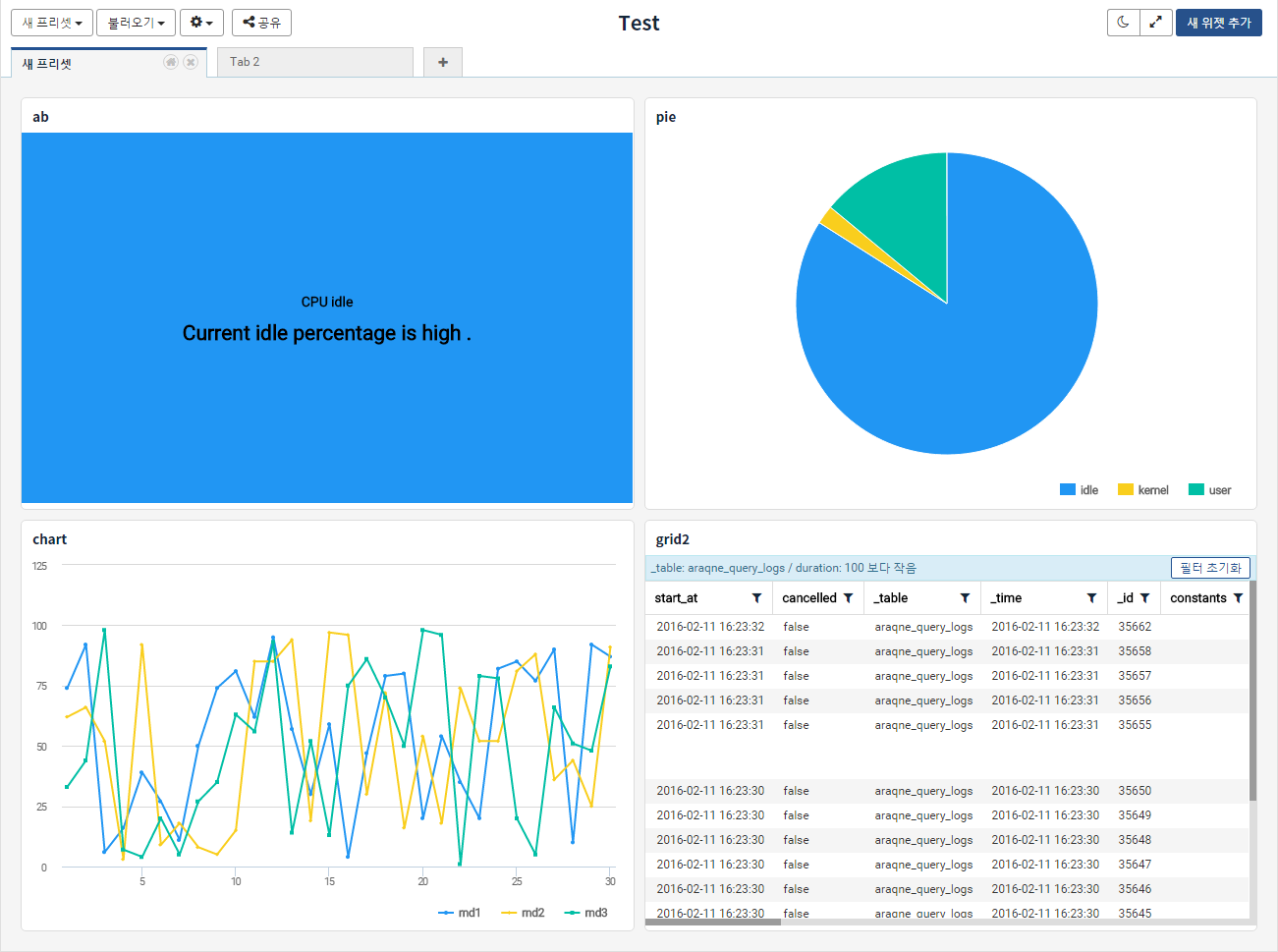 